Когда-то космос казался недосягаемым, а вот уже сегодня туда может отравиться любой желающий. Может, это будут наши дети?🌏🚀 12 апреля наша страна отмечает – День Космонавтики. Мы помним эту дату и гордимся, что именно наш, русский человек, впервые покорил космос.💥🪐🚀☀💥 В преддверии этой знаменательной даты в старшей группе «Божья коровка» прошла «Неделя космонавтики». Воспитанники познакомились с историей освоения космоса, о первом полете человека в космос. Узнали много новых профессий, связанных с космонавтикой, закрепили уже имеющиеся знания. 💥🪐🛸 Дети старшего дошкольного возраста расширили свои знания о Вселенной, Солнечной системе и ее планетах. 🪐☀💥 Познакомились с новыми словами: «скафандр», «спутник», «созвездие», «млечный путь» «метеорит», «орбита», «телескоп» и уточнили их значение. 🐕🐕‍🦺💥🌏🚀☄🌠 Во время занятий дети не только получали новую, полезную информацию, но и укрепляли свое здоровья. Для детей, воспитателями групп, были подготовлены и проведены комплексы упражнений — физминутки «Будущие космонавты», «Я ракета». 🚀🌠💥Дети изготовили и применили на практике тренажёры для развития физиологического дыхания.🌬💥🚀 Знания, полученные на занятиях, дети закрепили в своих творческих работах и рисунках. В группе была оформлена выставка детских работ, посвященные Дню космонавтики. 🚀🛰🛸🌠☀💥 Мероприятия прошли в доброжелательной обстановке. Педагоги смогли создать у детей позитивный эмоциональный настрой. Способствовали развитию творческих способностей дошкольников в различных видах деятельности, расширению детского словаря и кругозора.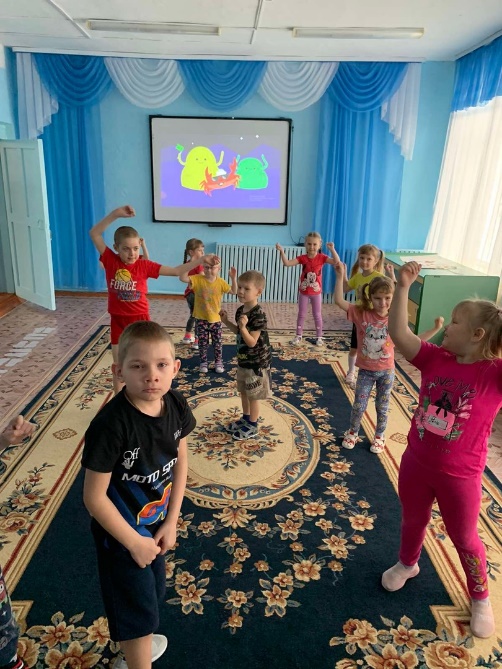 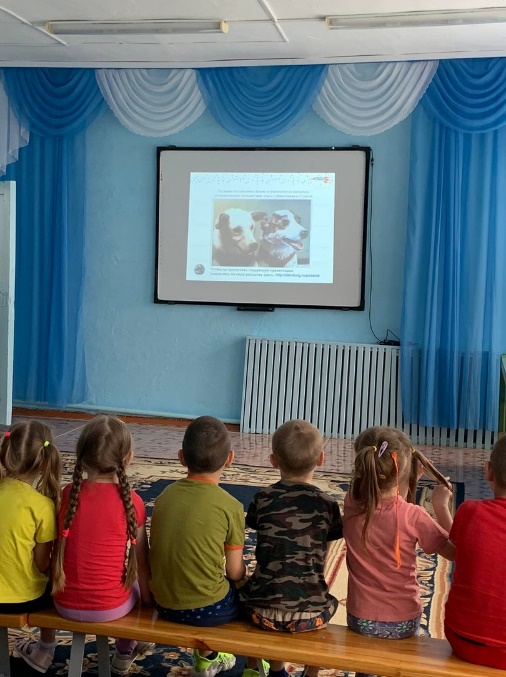 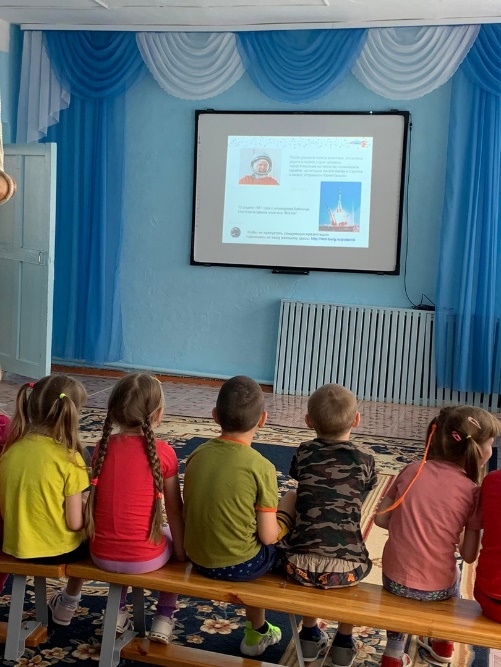 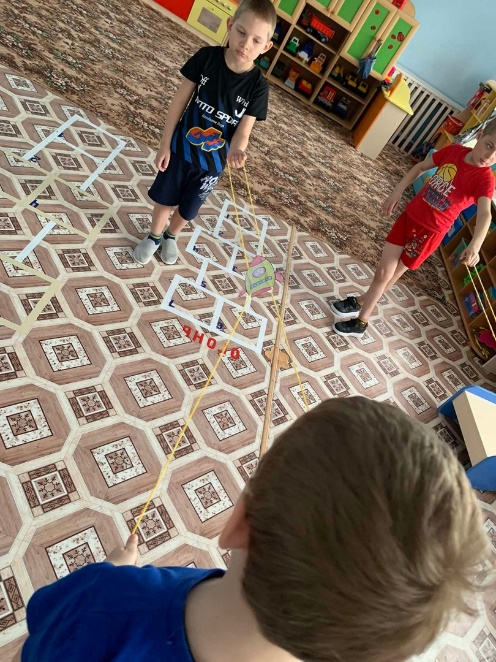 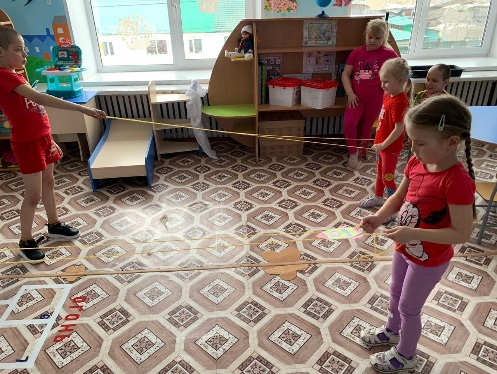 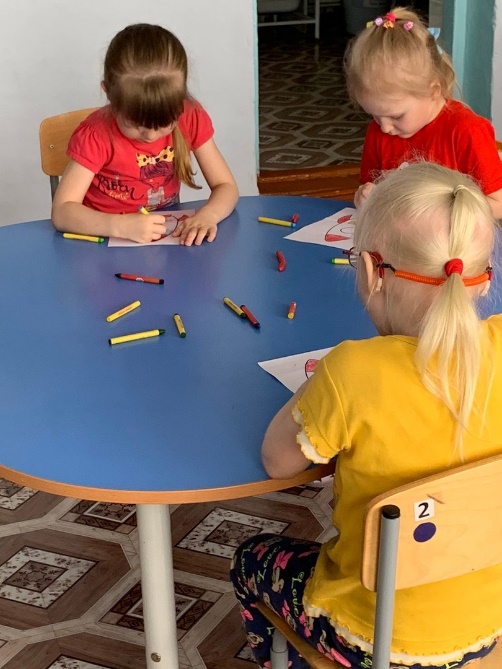 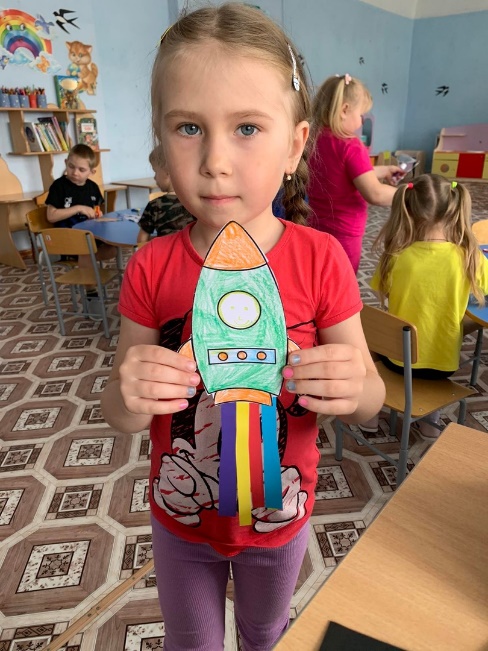 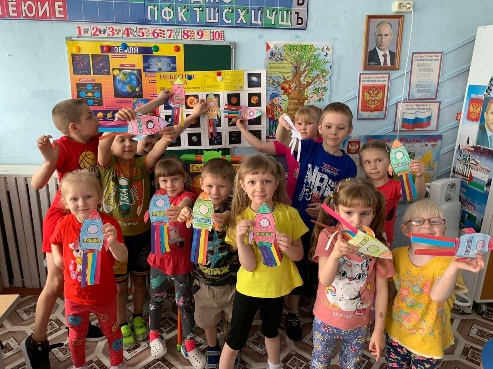 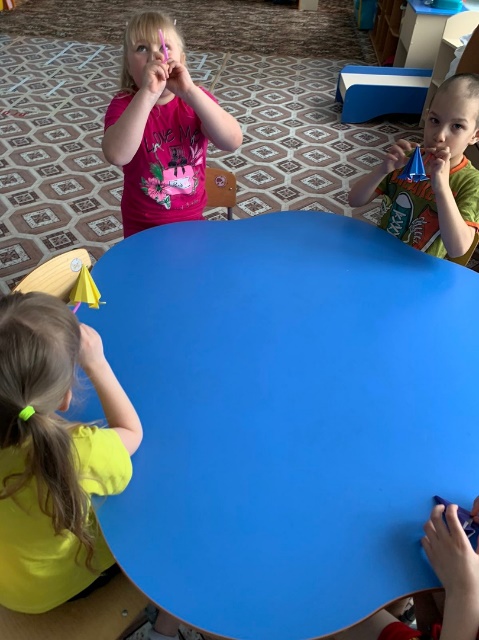 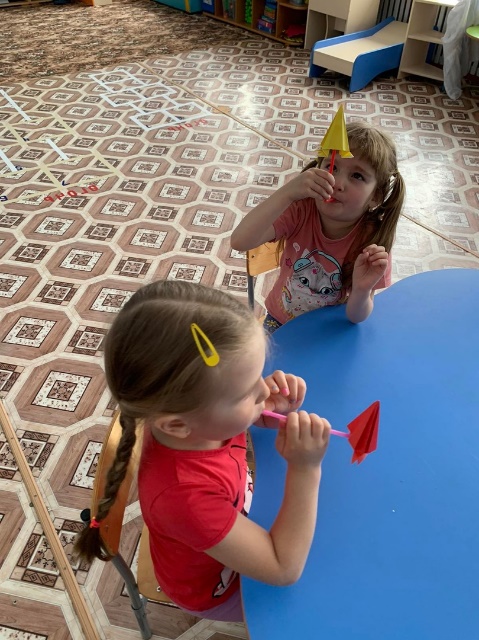 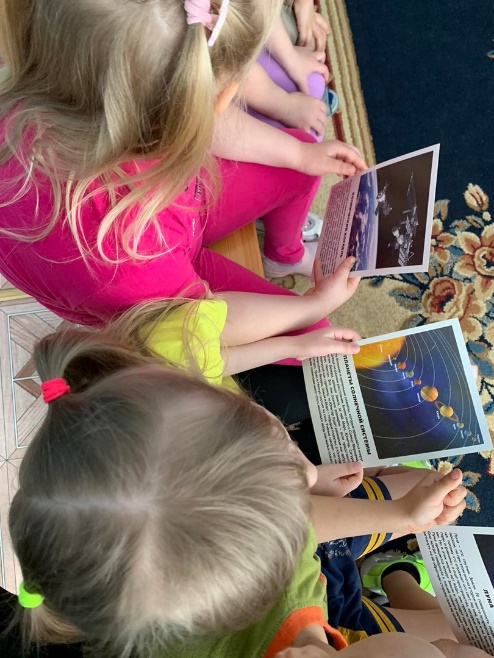 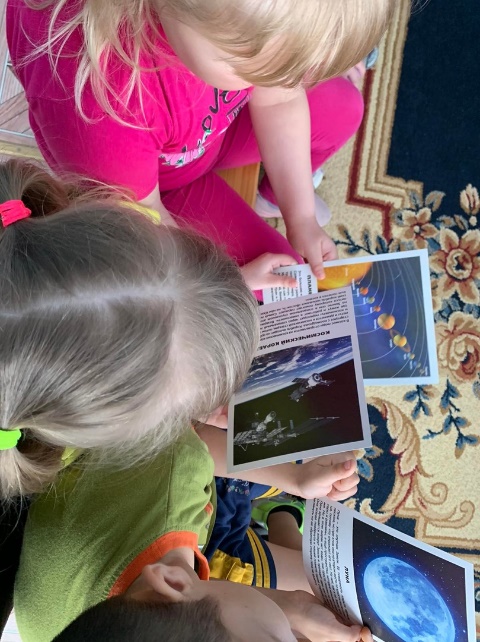 